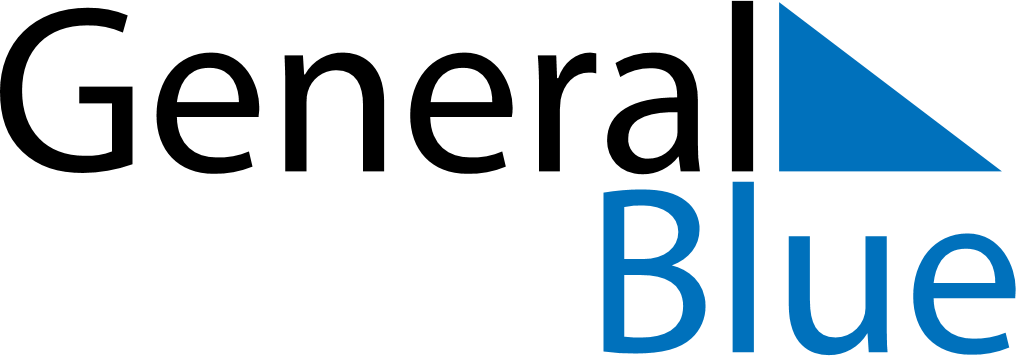 September 1846September 1846September 1846September 1846September 1846SundayMondayTuesdayWednesdayThursdayFridaySaturday123456789101112131415161718192021222324252627282930